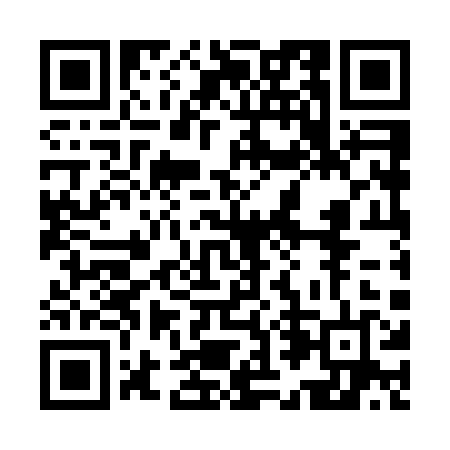 Prayer times for Houspukur, BangladeshMon 1 Apr 2024 - Tue 30 Apr 2024High Latitude Method: NonePrayer Calculation Method: University of Islamic SciencesAsar Calculation Method: ShafiPrayer times provided by https://www.salahtimes.comDateDayFajrSunriseDhuhrAsrMaghribIsha1Mon4:425:5912:113:396:247:412Tue4:415:5812:113:396:247:413Wed4:405:5712:103:396:257:424Thu4:395:5612:103:396:257:425Fri4:375:5512:103:396:257:436Sat4:365:5412:103:386:267:437Sun4:355:5312:093:386:267:448Mon4:345:5212:093:386:277:459Tue4:335:5112:093:386:277:4510Wed4:325:5012:083:386:287:4611Thu4:315:4912:083:376:287:4612Fri4:305:4812:083:376:287:4713Sat4:285:4712:083:376:297:4714Sun4:275:4612:073:376:297:4815Mon4:265:4512:073:366:307:4916Tue4:255:4412:073:366:307:4917Wed4:245:4312:073:366:317:5018Thu4:235:4212:073:366:317:5119Fri4:225:4112:063:356:327:5120Sat4:215:4012:063:356:327:5221Sun4:205:4012:063:356:337:5222Mon4:195:3912:063:356:337:5323Tue4:185:3812:063:346:347:5424Wed4:175:3712:053:346:347:5425Thu4:165:3612:053:346:347:5526Fri4:155:3512:053:346:357:5627Sat4:145:3512:053:336:357:5628Sun4:135:3412:053:336:367:5729Mon4:125:3312:053:336:367:5830Tue4:115:3212:043:336:377:59